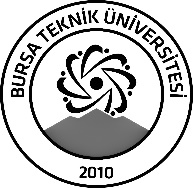 BURSA TEKNİK ÜNİVERSİTESİLİSANSÜSTÜ EĞİTİM ENSTİTÜSÜBURSA TEKNİK ÜNİVERSİTESİLİSANSÜSTÜ EĞİTİM ENSTİTÜSÜBURSA TEKNİK ÜNİVERSİTESİLİSANSÜSTÜ EĞİTİM ENSTİTÜSÜÖĞRENCİ BİLGİLERİÖĞRENCİ BİLGİLERİÖĞRENCİ BİLGİLERİÖĞRENCİ BİLGİLERİAdı- SoyadıAdı- SoyadıBüşra AKTAŞBüşra AKTAŞAnabilim DalıAnabilim DalıÇevre MühendisliğiÇevre MühendisliğiDanışmanıDanışmanıProf. Dr. Deniz UÇARProf. Dr. Deniz UÇARSEMİNER BİLGİLERİSEMİNER BİLGİLERİSEMİNER BİLGİLERİSEMİNER BİLGİLERİSeminer AdıSeminer Adıİşletmeler için döngüsel ekonomi ve Türkiyedeki iyi uygulama örnekleriİşletmeler için döngüsel ekonomi ve Türkiyedeki iyi uygulama örnekleriSeminer TarihiSeminer Tarihi   08/02/2024   08/02/2024Seminer Yeri Seminer Yeri Online – Google MeetSaat: 11:00Online Toplantı Bilgileri Online Toplantı Bilgileri https://meet.google.com/sji-vqso-xmthttps://meet.google.com/sji-vqso-xmtAçıklamalar: Bu form doldurularak seminer tarihinden en az 3 gün önce enstitu@btu.edu.tr adresine e-mail ile gönderilecektir.Açıklamalar: Bu form doldurularak seminer tarihinden en az 3 gün önce enstitu@btu.edu.tr adresine e-mail ile gönderilecektir.Açıklamalar: Bu form doldurularak seminer tarihinden en az 3 gün önce enstitu@btu.edu.tr adresine e-mail ile gönderilecektir.Açıklamalar: Bu form doldurularak seminer tarihinden en az 3 gün önce enstitu@btu.edu.tr adresine e-mail ile gönderilecektir.